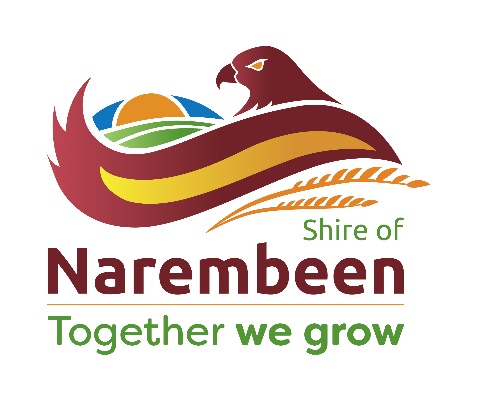 CHURCHILL STREET (MAIN STREET) – NAREMBEENTOWN SQUARE REVITALISATIONSCOPE OF WORKSGeneral Scope of WorksThe Scope of Works includes components identified in the Churchill Street - Town Square Revitalisation and Activation Plan (“the Plan”) and as contained within this Specification.Scope of WorksThe Works include but are not limited to the following items: Supply and installation of materials for upgraded contrasting crossover and gradient to ensure safe mobility scooter and pedestrian access, including paving and mountable kerbing as nominated within this specification.Repaint road markings and speed limits on Churchill Street.Remove and relay existing pavers on Churchill Street as identified by Shire of Narembeen. To include, but not limited to raised town square area approx. 270m2 and footpath paving approx. 900m2.  Pavers to town square area to be trafficable.Supply of pavers to replace broken / damaged existing pavers as above.High pressure hose cleaning of existing paving in Churchill Street, once job is complete.Removal of existing planter boxes and replacement with steel cut out barriers as identified in the Plan to tie in with existing town signage (design and procurement with Shire of Narembeen) to be placed on the current drainage covers.Supply and installation of street furniture, tree guards and bins as nominated within this specification, see 1.9.Supply and replacement of tree guards and bins as nominated within the scope of worksSupply and installation of tree planters with or without seating as per Plan.Upgraded compacted gravel access to public toilet on Churchill Street and to Lesser Hall Precinct. Supply and installation of all plants including trees as specified in the Plan, including battery operated irrigation systemProvision for installation and replacement of current directional signage. Design and procurement responsibility of Shire of Narembeen.Installation of local electronic events board, procurement by Shire of Narembeen.DOCUMENTATIONGeneral Landscape DocumentationLandscape Documentation includes Plans, Specification and Schedules attached.No variation or amendment to the quotation/tender documents shall be recognised unless in the form of a written addendum thereto issued by the Chief Executive Officer.Any questions regarding the Landscape Documentation should be addressed to the Chief Executive Officer, Shire of NarembeenDocumentation PlansFigured dimensions shall be taken in preference to scale. The Landscape Contractor shall check all dimensions on-site before proceeding with the work under the Contract.Any item that is usual or necessary or is reasonably inferred but not specifically documented is deemed to be included in the work under the Contract.MATERIALS AND LABOURSummaryAll materials and equipment shall be new unless otherwise specified.The Contractor shall provide and be responsible for all necessary materials, labour and equipment to carry out the Contract.Material StorageAll materials liable to deteriorate by exposure to the weather shall be kept under cover and the Contractor shall be held responsible for loss or deterioration occurring in the course of loading, unloading, transit or storage, no matter what the cause.The Contractor shall properly store all materials delivered at a nominated location as agreed by the Shire of Narembeen. Keep storage areas neat and tidy to minimise hazards to residents and park users.Prior to the commencement of works under this Contract, advise the Chief Executive Officer as to the Contractor’s storage requirements. The Chief Executive Officer shall advise the Contractor as to those areas that have been approved for use. All materials stored on any of the sites shall be stored at the Contractors risk and Shire of Narembeen will not provide or guarantee the security of any item stored.Material HandlingWhen delivering, handling or storing any materials, the Contractor shall use correct procedures in accordance with manufacturer recommendations on loading, unloading, storing, transporting, and preparing of all materials to be used in the works.The Contractor shall avoid rough handling which could affect the useful life of the equipment.Material SamplesThe Chief Executive Officer may require the Contractor to provide material samples prior to the Chief Executive Officer's acceptance and approval of any materials.Samples of all materials will be subject to inspection by and approval of the Chief Executive Officer.PROTECTION OF TREES SummaryBefore commencing work on site, assess and identify all existing trees which are indicated to be retained. Identify which trees may need partial cutting back or other work to ensure trees have the best possible chance of survival. Notify Chief Executive Officer immediately if it’s deemed an existing tree needs to be removed to gain construction access. Clearly mark all trees to be retained and ensure removal of existing tree surrounds and installation of new surrounds does not damage any of the trees. Notify the Chief Executive Officer if any trees have been damaged before commencement of works and arrange site inspection.Existing trees outside the line of works shall be retained and protected during construction. Do not remove or cut back any trees for site storage, or access unless approved before in writing by the Chief Executive Officer. Provide temporary protection to all trees in close proximity to construction work, which may be damaged by such work. Protection may include fencing, barricades or other suitable procedures. USE & PROTECTION OF SERVICESSummaryIt is the Contractors responsibility to determine and verify the location of all underground services prior to excavation.Contact ‘Dial Before You Dig - lodge enquiry www.1100.com.au.Light and PowerAny existing lighting and electrical power supply points where not required for use by the occupants of the site, may be used for work under the Contract at no cost to the Contractor. All costs associated with temporary connections shall be at Contractor’s own cost.Fire ExtinguishersThe Contractor shall provide fully charged and accessible fire extinguishers as are necessary for the care and safety of the works.PUBLIC ACCESSInconvenience to the general public shall be kept to a minimum at all times and access to existing businesses within the street is to be kept clear by the Contractor allowing for public access around the works area.PLANT ESTABLISHMENT, MAINTENANCE & DEFECTS LIABILITY PERIOD GeneralThe Contractor shall establish the soft landscape works and rectify any defects that may arise for a period 12 weeks, following the date of the issue of the Certificate of Practical Completion by the Chief Executive Officer any defects shall be rectified immediately.Establishment period shall not commence until the works have achieved Practical Completion and been approved by the Chief Executive Officer.Establishment shall include the care of the contract areas by accepted horticultural practices, as well as rectifying any defects that become apparent in the works under normal use.This shall include, but shall not be limited to, the following items where and as required:WATERING, TURFING, MOWING, FERTILISING, CULTIVATION,  AERATING, WEEDING, PESTS AND DISEASE CONTROL, STAKING, REPLACEMENT OF PLANT MATERIALS, REPLANTING, PRUNING, AND KEEPING THE SITE NEAT AND TIDY.Any soil subsidence or erosion which may occur after the soil filling and preparation operations shall be made good. All garden areas shall be protected from casual pedestrian traffic as specified herein.All mulched surfaces shall be kept in a clean and tidy condition and be reinstated or topped up where necessary.Insecticide SprayingThe Contractor shall spray against insect and fungus infestation as required, if considered necessary by the Chief Executive Officer.  All spraying shall be carried out in accordance with the manufacturer's directions.The Contractor shall report any occurrence of insect attack or evidence of disease amongst the plant material.  The Chief Executive Officer shall be notified prior to spraying work being carried out.Plant Maintenance Water as necessary to ensure healthy growth. Any plants found to be dead, damaged or missing through any cause whatsoever until the planting is completed shall be replaced at the Contractor’s expense.Notify the Chief Executive Officer immediately all planting is completed.  Following a site inspection the Contractor liability for plant replacement is limited to once only in the case of loss by malicious damage or vandalism.  This clause does not limit the Contractor responsibility for replacement if the loss is brought about by any other cause.The Contractor shall report any such malicious damage to the Chief Executive Officer who shall inspect the damage prior to replacement.  Immediately after the replanting, notify Chief Executive Officer who will record any such replacement.WateringTrees are to be watered regularly so as to ensure continuous healthy growth. PruningTrees shall be pruned as directed by the Chief Executive Officer.  Pruning shall be as directed for the establishment of dense foliage or miscellaneous pruning as beneficial to the condition of the plants. Any damaged growth shall be pruned.Expiry Of The Defects Liability & Maintenance Period On expiry of the 12 week Establishment, Defects, Liability & Maintenance Period, the Contractor shall arrange an inspection with the Chief Executive Officer. On approval of the works, and rectification of any defects, the Establishment Period shall be deemed completed.DESIGN/CONSTRUCT IRRIGATIONScope Of WorksThe contractor shall provide a design construct package for a stand alone battery powered automatic irrigation system to water all trees There will be a requirement for 2 x battery powered automatic irrigation systems for each side of the street. Note: The Contractor shall supply a scaled or dimensioned plan of proposed irrigation system showing complete system This drawing shall be submitted with the request for quote and ensure compliance with the specification prior to awarding of the contract Watered areas must be compliant with any current Water Restrictions within Shire of NarembeenWater Supply ConnectionA tapping point for connection to the existing water supply is available at the location indicated on the landscape drawings. It is the responsibility of the Contractor to ensure that this supply is adequate for the proposed irrigation design.As Laid DrawingsThe Contractor shall maintain one set of plans to document the "As Laid" changes during the progress of installation.  The contractor will use no landmarks that may not be permanent or visible in the future.  "As Laid" changes are to be documented on a daily basis.  Failure to do so will be cause enough to halt the project until they are updated.  Handover will certainly not be approved until the "As Laid" Drawings are complete.The ContractorThe work is to be provided by an experienced, reputable and approved irrigation contractor.  The AuthoritiesThe irrigation contractor shall be responsible for determining water pressure, flow rate and locations of water and electrical supply.  The Contractor is also responsible for complying with the requirements of all associated authorities.ConduitsCompliant conduits for electrical and irrigation lines shall be located under the proposed worksFlushing And TestingNo sprinklers or drippers shall be installed until all pipework is thoroughly flushed and tested to ensure no leaks occur.  The Chief Executive Officer or his representative is to inspect the commissioning of the irrigation system prior to backfilling of trenches.  If any leaks do occur, either during installation or within the warranty period that are attributable to faulty workmanship, they shall be rectified by the Contractor at no charge to the client.Excavation & BackfillTrenches for plastic pipe shall be excavated to sufficient depth and width to permit proper handling and installation of the pipe and fittings.  The backfill shall be thoroughly compacted and evened off with the adjacent soil level.  Selected fill dirt or sand shall be used if soil conditions are rocky.  The remainder of the backfill shall contain no lumps or rocks larger than 50mm.  The top 150mm of backfill shall be free of rocks over 25mm.The Contractor shall be responsible for ensuring subsidence does not occur. If any digging is to occur over structures – hand digging is required No extras will be permitted if rock is struck during excavation as determined by the Chief Executive Officer.SpraysAll potted plants to be watered with 8 litre per hour boreline or Toro Shrubblers.                   All advanced trees to be watered with Toro shrubblers.Over spraying of pathways, roadways or buildings to be avoided.  Warranty PeriodThe Contractor shall warrant the complete system against faulty materials and workmanship for a period of 6 months from the date of Practical Completion.  All repairs and replacements during this period shall be made by the Landscaper at no additional costs to the owner.Emergency repairs may be carried out by Shire of Narembeen without relieving the Contractor of their responsibility.  During the Warranty Period, the Contractor shall respond to a request for service within 2 days or the owner may authorise repairs or replacements as deemed necessary at the expense of the ContractorThe specification is provided as a guide to the standards and nature of performance, not the method of completion.  The Contractor assumes the total responsibility for the method of performing and installing the work.  Suggestions as to methods for construction contained in these documents shall be deemed as advisory only and shall not affect the Contractor liability under this contract.NOMINATED STRUCTUREs AND FURNITUREThe following structural and furniture items are to be manufactured and supplied by other trades and installation organised by the contractor.  The contractor is to liaise with these suppliers to arrange timing and delivery to site:*NB – additional bins and benches are requested to be supplied to replace old bins and benches in Churchill Street, some are not identified in the Plan.hard landscape worksUpgraded CrossoverTown square area to be repaved with trafficable brick paving and mountable kerb to Australian Standards.  Contrasting crossover for pedestrian / mobility access to be incorporated. Repairs to existing paving in areas as nominated by Shire of NarembeenRemove and relay approximately 900m2 existing pathway pavers.  Supply pavers to replace existing broken pavers.Removal of existing planter boxes To remove and dispose of existing square concrete planter boxes in road verge area. To dispose at a licensed refuse site.Installation of nominated furnitureAs per clause 1.9 installation of all items outlined in the table. To include filling tree planters with Premium Australian Standards potting mix and lining the planters with butyl rubber liner. Ensure adequate drainage for sufficient plant growth to prevent water logging.Concrete Planters to be located in road reserve at location nominated on the landscape drawing and to be filled with Premium Australian Standards potting mix. Removal and disposal  of existing tree surrounds Existing tree surrounds to be removed and those beyond repair are to be disposed of at a licensed refuse site. Those surrounds that are considered ‘good’ serviceable quality to be reused by Shire of Narembeen and stored at works yard at a mutually agreed location.Replacement  of existing street furniture as nominated in scheduleAs nominated in Schedule at 1.9Removal of old bins and replacement of new bins – x 106 have been marked on the landscape plan, liaise with Shire of Narembeen for the location of the additional 4 bins. New bins to be anchored to ground through recommended fixing method on Bin specification. Fixing method to be approved by Shire of Narembeen.Installation of tree planters with or without seatingTo be installed at locations as marked on the landscape plan. Must be installed level and tree planter be lined with butyl rubber lining with adequate drainage for the tree or other approved lining. Planters must be filled with premium standards planting mix and irrigation installed to ensure adequate watering of the tree, as nominated in this specification under Item 1.8Installation of steel cut out barriersDesign and installation of steel cut out barriers as per design concept on Main street revitalisation document. Barriers act as a visual barrier to identify the town centre area and prevent vehicle access to the footpath area. Final detail design to be approved by Shire of NarembeenInstallation of new directional signageInstallation of additional/upgraded directional signage at locations nominated by the Shire of Narembeen. Upgraded signage supplied by the Shire of Narembeen. Fixing method and use of existing poles (uprights) as nominated by Shire of Narembeen.10.10.11	Installation of new electronic events board	Installation of new electronic events board, procurement by Shire of Narembeen.ITEMSUPPLIERQUANTITYHamilton Square Planter with seatsDraffin2Hamilton Square Planter without seatsDraffin4Tall Rectangle Concrete Planters (800 x 2200 x 1000)CityScape (colour TBD - Liaise with Shire of Narembeen)2Steel Cut Out BarriersShire of Narembeen to design & supply4Mall Table, 2100mm long x 805mm high, wheelchair accessible to one end, monument powder coated aluminium support frame and post legs with cast base plate, spotted gum woodgrain aluminium battens, surface fixed DS Group2Standard FFSB009000 (KF502W) Cascade drink fountain with tap and dog bowl, bolt down attachmentLandmark1*Simple 80Lt Bin, spun stainless lid with restraint wire, powder coated wave perforated body, polished aluminium saucer base, poly liner, surface fixedColour TBA DS Group10Square Line Tree GuardsGalvanised, powder coated blackLandmark20*Family Mall DDA bench seats with arm rests 2100L x 585W x 84H, monument powder coated aluminium support frame and post legs with cast plate, spotted gum woodgrain aluminium battens, surface fixedDS Group8